TENNESSEE APPLICATION FOR	OFFICER TRAINING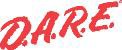 (Please print neatly)Full Name:	Rank/Title:  		Agency Name:			Sex:  		         Social Security Number (last 4):***-**-		 DOB:  			 Home Address:   	      Phone:___________________City:  	State:   	Zip:  	Email Address(NEATLY):  	**Your training correspondence & confirmation will be emailed to the email you list above.Agency Address:  	City:	_  State:  	Zip:  	Agency Telephone Number:   	            Your Supervisor’s Name & Rank:  			 Chief/Sheriff’s Name:  		In case of emergency contact:	Telephone:  			   Do you have any significant health problems or life-threatening allergies?  		  If so, please list:  				 Name as you want it on your certificate (No nick names):   		 Educational Experience: 	High School 	Bachelor’s Degree 	Some College 	Master’s Degree 	Junior College 	Doctorate I am a certified commissioned/sworn police officer with full enforcement authority: Number of years as a certified commissioned/sworn officer	**A copy of your POST certification must be forwarded with this application**I am assigned or have had assignments: 	Juvenile 	Uniform/Patrol 	Community/Public Relations	 	Narcotics 	School Resource Officer	_	InvestigationCertification:*Applicant will teach D.A.R.E. in the next semester:	yes	no*Applicant will be able to completely devote time and energies to this training 	yes	no*Applicant’s calendar is cleared of any and all obligations during the two-week period of training.		yes		noApplicant Survey:I am attending the DARE Officer Training because: 	I have requested to attend	I have been ordered to attend 	I am not certainPlease describe how you were selected (if applicable)My knowledge of D.A.R.E.: 	I know very little about the program		_I have some knowledge about the program 	I have a good understanding of the programPlease state your reasons for wanting to be a D.A.R.E. Officer:How many schools/classes will you be teaching during the next semester? Please indicate what you hope to receive during this training:Authorization:I attest that all information in this application is submitted in good faith to be accurate and true.Agency Head’s Signature	DateApplicant/Officer Signature	DateTO BE COMPLETED BY AGENCY HEAD:*The applicant/officer will be given sufficient time to properly deliver D.A.R.E.: 	yes		no*I understand that D.A.R.E. Officer Training is a comprehensive program that will demand the undivided attention of the applicant/officer, and I am aware that 100% attendance is mandatory: 	yes		no*I understand that the applicant/officer must successfully demonstrate the knowledge, attitudes and skills necessary to effectively deliver the D.A.R.E. curriculum in order to be certified. Not all applicants may graduate. 	yes		no*I understand that the applicant/officer must teach the full 10-week program (either elementary or middle school) within the first school year to retain certification. 	yes		no*I understand that the applicant/officer must send in a copy of their D.A.R.E. schedules at the beginning of each semester to the State Coordinator. 	yes		no*I understand that the State Coordinator may conduct random observations of D.A.R.E. Officers to ensure that the curriculum is being taught as required. 	yes		no                        Agency Head’s Signature	                                   Date*A full application consisting of the application and a copy the applicants P.O.S.T. Certification Certificate should be sent to:Sergeant Kasey FittsTennessee Highway Patrol Training Center283 Stewarts Ferry Pike.Nashville, TN 37214Email: kasey.fitts@tn.gov*All spaces are reserved on a first-come, first-serve basis.  Due to space limitations, please forward completed applications as soon as possible.This training is recognized by the Tennessee Peace Officer Standards & Training Commission (P.O.S.T.)